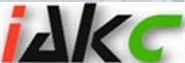 INDIA ASSOCIATION OF KANSAS CITYACADEMIC SCHOLARSHIP 2020-2021RECOMMENDATION FORMIndia Association of Kansas City, Academic Scholarship Committee finds candid evaluations helpful in choosing from among highly qualified candidates from the graduating class of 2021. We understand that this academic year has been challenging for both students as well as teachers and administrators. However, we would like to continue the tradition of this scholarship. It is important that in addition to the required form, you state clearly whether or not the student has met all the challenges brought forth due to the pandemic.  The scholarship will be awarded at the end of December 2020 and the recognition will be conducted virtually. Dates are TBA. Please submit your completed form promptly. We thank you for taking out time to complete this form. Deadline of complete application package is Thursday, December 3rd, 2020. Send the completed form via e-mail to academic@iakc.orgTEACHER/ADMINISTRATOR INFORMATION:Name of student you are recommending _________________________Teacher/Administrator’s Name (Mr./Ms./Dr., etc)___________________________________ Subject(s) Taught _____________________________________Signature __________________________________________Date _______________________________________________Name of High School ______________________________________School Address ___________________________________________________Teacher/Administrator’s Phone Number _______________________________Teacher/Administrator’s E-mail _____________________________________How long have you known this student and in what context? What are five words that come to your mind to describe this student?Keeping the effects of the pandemic in mind and the changes experienced in the teaching/learning process, evaluate the student’s effort and attitude towards academics.  List the courses you have taught this student, noting for each the student’s year in school (9th, 10th, 11th, or 12th) and the level of course difficulty (AP, IB, accelerated, honors, elective, etc).RATINGS:Compared to other students in his/her class year, how do you rate this student in terms of :No Basis/Not ApplicableCategoryBelow AverageAverageGood (above Average)Very Good (well above average)Excellent (top 10%)Outstanding(top 5%)One of the top few encountered(top 1%)Academic AchievementIntellectual promiseQuality of writingCreative, original thoughtProductive class discussionRespect accorded by facultyDisciplined work habitsMaturityMotivationLeadershipIntegrityReaction to setbacksConcern for othersSelf-confidenceInitiative, independenceOVERALL